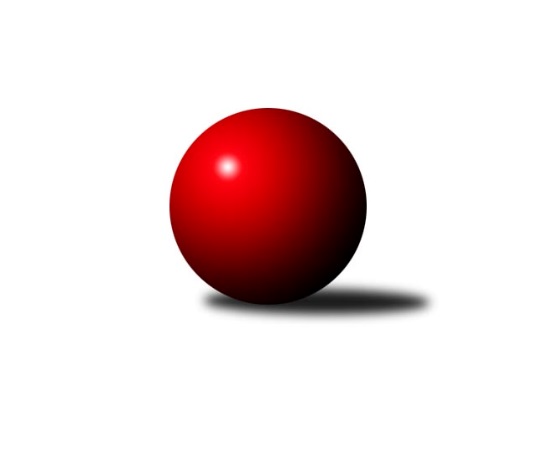 Č.11Ročník 2017/2018	23.11.2017Nejlepšího výkonu v tomto kole: 2574 dosáhlo družstvo: KK Slavoj Praha DMistrovství Prahy 2 2017/2018Výsledky 11. kolaSouhrnný přehled výsledků:SK Meteor Praha D	- TJ Sokol Praha-Vršovice B	5:3	2473:2430	7.0:5.0	21.11.KK Slavia Praha D	- Slavoj Velké Popovice A	3:5	2226:2272	6.5:5.5	21.11.SK Uhelné sklady Praha C	- Sokol Kobylisy B	5:3	2378:2375	6.0:6.0	21.11.Sokol Kobylisy C	- TJ Radlice	7:1	2302:2221	7.0:5.0	21.11.KK Dopravní podniky Praha A	- PSK Union Praha C	7:1	2278:2194	9.0:3.0	22.11.TJ Sokol Rudná C	- KK Slavia Praha C	6.5:1.5	2428:2222	9.0:3.0	23.11.KK Slavoj Praha D	- KK Slavia Praha B	6:2	2574:2531	6.0:6.0	23.11.Tabulka družstev:	1.	TJ Sokol Rudná C	11	9	0	2	55.5 : 32.5 	73.0 : 59.0 	 2405	18	2.	Slavoj Velké Popovice A	11	8	0	3	55.0 : 33.0 	70.0 : 62.0 	 2374	16	3.	SK Uhelné sklady Praha C	12	8	0	4	56.0 : 40.0 	74.0 : 70.0 	 2369	16	4.	Sokol Kobylisy B	9	6	0	3	44.0 : 28.0 	61.0 : 47.0 	 2274	12	5.	TJ Radlice	11	6	0	5	45.0 : 43.0 	73.0 : 59.0 	 2346	12	6.	KK Slavoj Praha D	10	5	1	4	40.0 : 40.0 	59.0 : 61.0 	 2357	11	7.	KK Slavia Praha D	11	5	1	5	50.0 : 38.0 	70.0 : 62.0 	 2375	11	8.	KK Slavia Praha C	9	4	0	5	34.5 : 37.5 	49.0 : 59.0 	 2308	8	9.	Sokol Kobylisy C	9	4	0	5	34.0 : 38.0 	55.0 : 53.0 	 2331	8	10.	KK Slavia Praha B	11	4	0	7	38.0 : 50.0 	59.0 : 73.0 	 2325	8	11.	SK Meteor Praha D	11	4	0	7	36.5 : 51.5 	63.5 : 68.5 	 2318	8	12.	TJ Sokol Praha-Vršovice B	11	4	0	7	36.0 : 52.0 	60.5 : 71.5 	 2243	8	13.	KK Dopravní podniky Praha A	9	3	0	6	30.0 : 42.0 	53.0 : 55.0 	 2311	6	14.	PSK Union Praha C	11	2	0	9	29.5 : 58.5 	56.0 : 76.0 	 2232	4Podrobné výsledky kola:	 SK Meteor Praha D	2473	5:3	2430	TJ Sokol Praha-Vršovice B	Bedřich Bernátek	 	 208 	 196 		404 	 1:1 	 395 	 	198 	 197		Jiří Janata	Jiří Chrdle	 	 193 	 197 		390 	 1:1 	 422 	 	190 	 232		Václav Papež	Vladimír Fořt	 	 218 	 219 		437 	 2:0 	 381 	 	185 	 196		Jiří Vilímovský	Vladimír Dvořák	 	 208 	 207 		415 	 1:1 	 418 	 	198 	 220		Petr Finger	Zuzana Edlmannová	 	 192 	 218 		410 	 0:2 	 420 	 	193 	 227		Josef Hladík	Richard Sekerák	 	 212 	 205 		417 	 2:0 	 394 	 	201 	 193		Jaroslav Havránekrozhodčí: Nejlepší výkon utkání: 437 - Vladimír Fořt	 KK Slavia Praha D	2226	3:5	2272	Slavoj Velké Popovice A	Zdeněk Novák	 	 174 	 184 		358 	 0:2 	 406 	 	211 	 195		Jaruška Havrdová	Karel Bernat	 	 192 	 180 		372 	 1.5:0.5 	 361 	 	181 	 180		Josef Vodešil	Petr Knap	 	 180 	 173 		353 	 1:1 	 347 	 	186 	 161		Jason Holt	Vladimír Kněžek	 	 194 	 169 		363 	 1:1 	 400 	 	192 	 208		Bedřich Švec	Filip Knap	 	 193 	 187 		380 	 1:1 	 384 	 	188 	 196		Jiří Mrzílek	Jan Václavík	 	 202 	 198 		400 	 2:0 	 374 	 	184 	 190		Karel Ballišrozhodčí: Nejlepší výkon utkání: 406 - Jaruška Havrdová	 SK Uhelné sklady Praha C	2378	5:3	2375	Sokol Kobylisy B	Dana Školová	 	 204 	 186 		390 	 1:1 	 375 	 	185 	 190		Václav Císař	Olga Brožová	 	 199 	 187 		386 	 0:2 	 428 	 	223 	 205		Marian Kovač	Eva Kozáková	 	 173 	 185 		358 	 0:2 	 422 	 	230 	 192		Zdeněk Fůra	Jiří Bendl	 	 165 	 233 		398 	 1:1 	 428 	 	200 	 228		Vojtěch Vojtíšek	Miloslav Dušek	 	 223 	 209 		432 	 2:0 	 378 	 	204 	 174		Josef Císař	Jindra Kafková	 	 195 	 219 		414 	 2:0 	 344 	 	177 	 167		Jaroslav Krčmarozhodčí: Nejlepší výkon utkání: 432 - Miloslav Dušek	 Sokol Kobylisy C	2302	7:1	2221	TJ Radlice	Anna Nowaková	 	 166 	 178 		344 	 1:1 	 338 	 	159 	 179		Lukáš Lehner	Jan Nowak	 	 191 	 197 		388 	 2:0 	 373 	 	181 	 192		Leoš Kofroň	Zdeněk Šrot	 	 170 	 186 		356 	 0:2 	 413 	 	217 	 196		Jan Kamín	Karel Erben	 	 189 	 206 		395 	 1:1 	 359 	 	192 	 167		Jan Vojáček	Václav Jícha	 	 198 	 213 		411 	 2:0 	 347 	 	166 	 181		Radek Lehner	Michal Matyska	 	 219 	 189 		408 	 1:1 	 391 	 	190 	 201		Marek Lehnerrozhodčí: Nejlepší výkon utkání: 413 - Jan Kamín	 KK Dopravní podniky Praha A	2278	7:1	2194	PSK Union Praha C	Jaroslav Vondrák	 	 189 	 199 		388 	 2:0 	 370 	 	177 	 193		Jiří Haken	Miroslav Málek	 	 193 	 195 		388 	 2:0 	 369 	 	187 	 182		Jiří Peter	Petr Soukup	 	 191 	 177 		368 	 2:0 	 331 	 	162 	 169		Květa Pytlíková	Jiří Brada	 	 216 	 192 		408 	 1:1 	 388 	 	189 	 199		Václav Bouchal	Štěpán Kandl	 	 173 	 191 		364 	 2:0 	 347 	 	170 	 177		Jitka Vykouková	Jiří Ludvík	 	 168 	 194 		362 	 0:2 	 389 	 	183 	 206		Jakub Pytlíkrozhodčí: Nejlepší výkon utkání: 408 - Jiří Brada	 TJ Sokol Rudná C	2428	6.5:1.5	2222	KK Slavia Praha C	Irena Mikešová	 	 193 	 198 		391 	 1:1 	 391 	 	190 	 201		Josef st. Kocan	Anna Novotná	 	 196 	 172 		368 	 2:0 	 324 	 	182 	 142		Jiří ml. Kryda ml.	Miluše Kohoutová	 	 224 	 219 		443 	 2:0 	 381 	 	211 	 170		Milan ml. Mareš ml.	Eva Mařánková	 	 200 	 197 		397 	 0:2 	 409 	 	201 	 208		Hana Hájková	Ludmila Erbanová	 	 211 	 213 		424 	 2:0 	 385 	 	202 	 183		Michal Kocan	Jarmila Zimáková	 	 191 	 214 		405 	 2:0 	 332 	 	165 	 167		Milan st. Mareš st.rozhodčí: Nejlepší výkon utkání: 443 - Miluše Kohoutová	 KK Slavoj Praha D	2574	6:2	2531	KK Slavia Praha B	Kateřina Holanová	 	 209 	 191 		400 	 1:1 	 393 	 	198 	 195		Tomáš Rybka	Roman Hrdlička	 	 230 	 236 		466 	 2:0 	 445 	 	222 	 223		Lidmila Fořtová	Danuše Kuklová	 	 241 	 224 		465 	 2:0 	 409 	 	203 	 206		Jiří Tala	Jan Šipl	 	 210 	 195 		405 	 1:1 	 385 	 	216 	 169		Tomáš Tejnor	Blanka Koubová	 	 218 	 207 		425 	 0:2 	 445 	 	226 	 219		Jiří Sládek	Vladimír Jahelka	 	 202 	 211 		413 	 0:2 	 454 	 	222 	 232		Pavel Formanrozhodčí: Nejlepší výkon utkání: 466 - Roman HrdličkaPořadí jednotlivců:	jméno hráče	družstvo	celkem	plné	dorážka	chyby	poměr kuž.	Maximum	1.	Ludmila Erbanová 	TJ Sokol Rudná C	441.87	302.2	139.7	3.8	5/5	(455)	2.	Pavel Forman 	KK Slavia Praha B	429.60	293.3	136.3	2.3	5/6	(454)	3.	Jiří Sládek 	KK Slavia Praha B	428.00	291.3	136.8	3.1	4/6	(456)	4.	Kateřina Holanová 	KK Slavoj Praha D	427.50	292.4	135.1	5.5	4/5	(471)	5.	Jan Václavík 	KK Slavia Praha D	427.20	290.1	137.2	6.0	4/5	(448)	6.	Miloslav Dušek 	SK Uhelné sklady Praha C	423.00	292.7	130.3	5.0	6/6	(487)	7.	Jiří Bendl 	SK Uhelné sklady Praha C	418.23	292.0	126.3	7.1	5/6	(445)	8.	Jaroslav Vondrák 	KK Dopravní podniky Praha A	415.50	293.3	122.2	6.7	5/5	(443)	9.	Lidmila Fořtová 	KK Slavia Praha B	412.10	285.9	126.2	6.2	4/6	(445)	10.	Filip Knap 	KK Slavia Praha D	409.74	285.4	124.4	4.7	5/5	(433)	11.	Miluše Kohoutová 	TJ Sokol Rudná C	408.23	290.4	117.9	7.8	5/5	(453)	12.	Jaruška Havrdová 	Slavoj Velké Popovice A	406.72	285.9	120.8	7.5	6/6	(437)	13.	Michal Matyska 	Sokol Kobylisy C	405.58	285.8	119.8	6.2	6/6	(419)	14.	Jiří Ludvík 	KK Dopravní podniky Praha A	404.60	280.9	123.8	6.1	5/5	(450)	15.	Bedřich Švec 	Slavoj Velké Popovice A	404.44	281.6	122.9	9.0	6/6	(445)	16.	Markéta Baťková 	KK Slavoj Praha D	404.42	280.0	124.4	7.3	4/5	(444)	17.	Vojtěch Vojtíšek 	Sokol Kobylisy B	403.65	279.1	124.6	6.3	4/4	(430)	18.	Josef st. Kocan 	KK Slavia Praha C	402.88	277.5	125.4	4.6	5/5	(434)	19.	Karel Balliš 	Slavoj Velké Popovice A	402.75	280.9	121.8	6.1	6/6	(447)	20.	Milan ml. Mareš  ml.	KK Slavia Praha C	401.47	279.6	121.9	6.0	5/5	(429)	21.	Jan Kamín 	TJ Radlice	401.40	279.1	122.3	5.7	6/6	(436)	22.	Marian Kovač 	Sokol Kobylisy B	400.15	277.7	122.5	6.5	4/4	(428)	23.	Hana Hájková 	KK Slavia Praha C	400.08	273.8	126.2	6.7	5/5	(441)	24.	Tomáš Jiránek 	KK Slavia Praha D	399.92	289.4	110.6	9.9	5/5	(437)	25.	Irena Mikešová 	TJ Sokol Rudná C	399.52	286.7	112.8	7.6	5/5	(433)	26.	Miroslav Šostý 	SK Meteor Praha D	399.14	282.7	116.4	7.1	7/7	(443)	27.	Jarmila Zimáková 	TJ Sokol Rudná C	398.90	279.6	119.3	6.6	5/5	(441)	28.	Petr Knap 	KK Slavia Praha D	398.90	284.8	114.1	8.3	5/5	(431)	29.	Václav Jícha 	Sokol Kobylisy C	397.42	274.1	123.3	9.6	6/6	(411)	30.	Václav Papež 	TJ Sokol Praha-Vršovice B	396.03	278.0	118.0	6.6	7/7	(428)	31.	Jakub Pytlík 	PSK Union Praha C	395.90	274.1	121.8	8.3	6/6	(426)	32.	Jiří Mrzílek 	Slavoj Velké Popovice A	394.92	276.7	118.2	7.4	5/6	(449)	33.	Marek Lehner 	TJ Radlice	394.39	281.1	113.3	10.9	6/6	(427)	34.	Olga Brožová 	SK Uhelné sklady Praha C	393.90	281.5	112.4	9.1	6/6	(429)	35.	Zdeněk Boháč 	SK Meteor Praha D	393.11	277.3	115.9	6.0	7/7	(423)	36.	Karel Erben 	Sokol Kobylisy C	392.58	274.8	117.8	7.1	6/6	(446)	37.	Vladimír Dvořák 	SK Meteor Praha D	391.86	280.9	111.0	9.4	7/7	(468)	38.	Karel Bernat 	KK Slavia Praha D	391.20	281.5	109.7	10.0	5/5	(425)	39.	Michal Kocan 	KK Slavia Praha C	390.48	272.4	118.0	5.8	5/5	(423)	40.	Roman Hrdlička 	KK Slavoj Praha D	390.35	279.1	111.3	9.0	4/5	(466)	41.	Lukáš Lehner 	TJ Radlice	389.00	279.7	109.3	9.1	6/6	(427)	42.	Richard Sekerák 	SK Meteor Praha D	388.92	277.8	111.1	7.0	6/7	(447)	43.	Josef Hladík 	TJ Sokol Praha-Vršovice B	388.80	271.7	117.1	6.7	7/7	(420)	44.	Blanka Koubová 	KK Slavoj Praha D	388.28	279.3	109.0	10.8	5/5	(432)	45.	Jason Holt 	Slavoj Velké Popovice A	387.94	280.6	107.4	11.7	6/6	(442)	46.	Anna Novotná 	TJ Sokol Rudná C	387.15	276.5	110.7	10.1	4/5	(418)	47.	Zdeněk Šrot 	Sokol Kobylisy C	386.88	273.1	113.8	9.5	6/6	(420)	48.	Vladimír Fořt 	SK Meteor Praha D	386.47	283.7	102.8	11.0	5/7	(450)	49.	Zdeněk Fůra 	Sokol Kobylisy B	386.33	271.7	114.7	8.5	4/4	(422)	50.	Václav Bouchal 	PSK Union Praha C	386.28	271.8	114.5	7.5	6/6	(423)	51.	Milan st. Mareš  st.	KK Slavia Praha C	385.56	266.9	118.7	10.2	4/5	(427)	52.	Jan Nowak 	Sokol Kobylisy C	384.96	272.8	112.2	8.3	6/6	(404)	53.	Jan Šipl 	KK Slavoj Praha D	384.76	272.6	112.1	10.3	5/5	(457)	54.	Eva Mařánková 	TJ Sokol Rudná C	384.53	274.6	110.0	11.2	4/5	(408)	55.	Dana Školová 	SK Uhelné sklady Praha C	384.39	277.6	106.8	9.0	6/6	(415)	56.	Leoš Kofroň 	TJ Radlice	383.61	271.8	111.8	9.8	6/6	(410)	57.	Nikola Zuzánková 	KK Slavia Praha B	382.25	263.6	118.6	5.9	4/6	(425)	58.	Josef Vodešil 	Slavoj Velké Popovice A	378.42	278.7	99.7	13.6	6/6	(411)	59.	Jan Novák 	KK Dopravní podniky Praha A	378.13	265.4	112.8	7.3	4/5	(393)	60.	Petr Finger 	TJ Sokol Praha-Vršovice B	377.89	271.1	106.8	11.6	7/7	(418)	61.	Vladimír Jahelka 	KK Slavoj Praha D	377.00	270.2	106.9	13.8	5/5	(413)	62.	Radek Lehner 	TJ Radlice	376.92	264.3	112.6	7.1	6/6	(413)	63.	Tomáš Rybka 	KK Slavia Praha B	376.28	270.3	106.0	9.6	6/6	(414)	64.	Petr Štich 	SK Uhelné sklady Praha C	375.75	263.5	112.3	10.8	4/6	(399)	65.	Michal Fořt 	KK Slavia Praha B	373.25	264.4	108.9	9.0	4/6	(399)	66.	Jaroslav Havránek 	TJ Sokol Praha-Vršovice B	373.20	270.8	102.4	12.0	7/7	(394)	67.	Eva Kozáková 	SK Uhelné sklady Praha C	372.25	272.6	99.6	13.8	6/6	(409)	68.	Bedřich Bernátek 	SK Meteor Praha D	371.79	264.7	107.1	11.1	7/7	(406)	69.	Tomáš Tejnor 	KK Slavia Praha B	370.10	260.4	109.7	11.0	5/6	(397)	70.	Petr Soukup 	KK Dopravní podniky Praha A	369.15	258.2	111.0	11.8	5/5	(408)	71.	Hana Poláčková 	TJ Sokol Rudná C	368.17	266.4	101.8	11.8	4/5	(391)	72.	Květa Pytlíková 	PSK Union Praha C	368.00	264.1	103.9	11.2	6/6	(402)	73.	Jiří Haken 	PSK Union Praha C	368.00	265.2	102.8	11.7	6/6	(402)	74.	Pavel Mezek 	PSK Union Praha C	367.80	261.8	106.0	11.0	5/6	(402)	75.	Josef Císař 	Sokol Kobylisy B	367.10	261.7	105.4	10.9	4/4	(406)	76.	Václav Císař 	Sokol Kobylisy B	364.48	267.6	96.9	12.5	4/4	(378)	77.	Jaroslav Krčma 	Sokol Kobylisy B	364.45	269.2	95.3	14.2	4/4	(408)	78.	Anna Nowaková 	Sokol Kobylisy C	363.67	263.0	100.7	9.6	6/6	(402)	79.	Jiří Vilímovský 	TJ Sokol Praha-Vršovice B	353.60	263.2	90.4	16.4	5/7	(392)	80.	Jiří Janata 	TJ Sokol Praha-Vršovice B	351.00	259.7	91.3	14.4	6/7	(395)	81.	Jiří ml. Kryda  ml.	KK Slavia Praha C	340.50	243.9	96.6	14.0	5/5	(388)	82.	Vladimír Tala 	KK Slavia Praha B	340.00	246.3	93.8	13.8	4/6	(377)	83.	Jitka Vykouková 	PSK Union Praha C	336.13	252.1	84.0	14.5	4/6	(361)		Miloš ml. Beneš  ml.	TJ Radlice	436.22	303.0	133.2	2.6	3/6	(487)		Danuše Kuklová 	KK Slavoj Praha D	426.50	288.0	138.5	6.8	3/5	(465)		Zuzana Edlmannová 	SK Meteor Praha D	410.00	284.0	126.0	6.0	1/7	(410)		Jindřich Málek 	KK Dopravní podniky Praha A	410.00	285.0	125.0	3.0	1/5	(410)		Jindra Kafková 	SK Uhelné sklady Praha C	398.50	286.5	112.0	7.5	2/6	(423)		Jindřich Habada 	KK Dopravní podniky Praha A	396.00	265.0	131.0	4.0	1/5	(396)		Petr Stoklasa 	KK Dopravní podniky Praha A	394.50	286.0	108.5	10.0	2/5	(412)		Jaroslav Michálek 	KK Dopravní podniky Praha A	393.00	268.0	125.0	6.0	1/5	(393)		Čeněk Zachař 	Slavoj Velké Popovice A	393.00	271.0	122.0	6.0	1/6	(393)		Stanislava Sábová 	SK Uhelné sklady Praha C	392.50	279.0	113.5	9.0	2/6	(419)		Jana Dušková 	SK Uhelné sklady Praha C	392.00	294.0	98.0	11.0	1/6	(392)		Štěpán Kandl 	KK Dopravní podniky Praha A	390.67	274.0	116.7	8.7	3/5	(406)		Milan Švarc 	KK Dopravní podniky Praha A	389.67	264.3	125.3	6.0	1/5	(412)		Jiří Tala 	KK Slavia Praha B	389.50	274.0	115.5	10.0	2/6	(409)		Miroslav Málek 	KK Dopravní podniky Praha A	389.00	278.0	111.0	10.3	3/5	(397)		Jiří Brada 	KK Dopravní podniky Praha A	386.67	276.0	110.7	7.7	3/5	(408)		Otakar Jakoubek 	SK Uhelné sklady Praha C	386.50	271.5	115.0	13.5	2/6	(412)		Zdeněk Novák 	KK Slavia Praha D	386.00	273.7	112.3	10.4	3/5	(455)		Miloslav Fous 	PSK Union Praha C	386.00	276.0	110.0	7.0	1/6	(386)		Jiřina Mansfeldová 	PSK Union Praha C	385.67	272.7	113.0	6.7	1/6	(399)		Karel Turek 	TJ Radlice	383.75	270.6	113.2	7.1	3/6	(406)		Jiří Štoček 	KK Dopravní podniky Praha A	379.00	270.0	109.0	8.0	1/5	(379)		Jiří Chrdle 	SK Meteor Praha D	372.15	276.7	95.5	14.8	4/7	(443)		Renata Göringerová 	PSK Union Praha C	370.00	264.0	106.0	11.0	1/6	(370)		Josef Málek 	KK Dopravní podniky Praha A	367.00	264.0	103.0	14.0	1/5	(367)		Jiří Peter 	PSK Union Praha C	364.17	258.1	106.1	11.5	3/6	(391)		Luboš Maruna 	KK Slavoj Praha D	363.83	270.5	93.3	15.0	3/5	(388)		Jan Kratochvil 	Slavoj Velké Popovice A	363.00	267.0	96.0	16.0	1/6	(363)		Karel Wolf 	TJ Sokol Praha-Vršovice B	361.00	254.5	106.5	10.0	2/7	(363)		Štěpán Fatka 	TJ Sokol Rudná C	359.00	246.0	113.0	11.0	1/5	(359)		Jan Vojáček 	TJ Radlice	359.00	253.0	106.0	16.0	1/6	(359)		Ivo Vávra 	TJ Sokol Praha-Vršovice B	358.00	255.0	103.0	16.0	1/7	(358)		Luboš Polák 	TJ Sokol Praha-Vršovice B	357.50	239.5	118.0	11.0	1/7	(360)		Karel Myšák 	KK Slavia Praha D	355.17	265.5	89.7	14.5	3/5	(394)		Vladimír Kněžek 	KK Slavia Praha D	355.00	259.5	95.5	11.0	2/5	(363)		Jaromír Deák 	Sokol Kobylisy B	343.00	236.0	107.0	10.0	1/4	(343)		Jiří Bílka 	Sokol Kobylisy B	334.00	265.0	69.0	22.0	1/4	(334)		Jiří st. Kryda  st.	KK Slavia Praha C	333.33	237.7	95.7	16.0	1/5	(338)Sportovně technické informace:Starty náhradníků:registrační číslo	jméno a příjmení 	datum startu 	družstvo	číslo startu19343	Hana Hájková	23.11.2017	KK Slavia Praha C	9x15944	Jakub Pytlík	22.11.2017	PSK Union Praha C	10x
Hráči dopsaní na soupisku:registrační číslo	jméno a příjmení 	datum startu 	družstvo	Program dalšího kola:12. kolo28.11.2017	út	17:30	KK Slavia Praha C - TJ Sokol Praha-Vršovice B	28.11.2017	út	17:30	KK Slavia Praha B - SK Meteor Praha D	28.11.2017	út	17:30	Sokol Kobylisy B - Sokol Kobylisy C	29.11.2017	st	17:30	Slavoj Velké Popovice A - KK Slavia Praha C (dohrávka z 7. kola)	29.11.2017	st	17:30	TJ Radlice - KK Slavoj Praha D	30.11.2017	čt	17:30	PSK Union Praha C - KK Slavia Praha D	30.11.2017	čt	17:30	TJ Sokol Rudná C - KK Dopravní podniky Praha A	Nejlepší šestka kola - absolutněNejlepší šestka kola - absolutněNejlepší šestka kola - absolutněNejlepší šestka kola - absolutněNejlepší šestka kola - dle průměru kuželenNejlepší šestka kola - dle průměru kuželenNejlepší šestka kola - dle průměru kuželenNejlepší šestka kola - dle průměru kuželenNejlepší šestka kola - dle průměru kuželenPočetJménoNázev týmuVýkonPočetJménoNázev týmuPrůměr (%)Výkon3xRoman HrdličkaSlavoj D4662xRoman HrdličkaSlavoj D113.544662xDanuše KuklováSlavoj D4653xMiluše KohoutováRudná C113.544436xPavel FormanSl. Praha B4541xDanuše KuklováSlavoj D113.294651xLidmila FořtováSl. Praha B4458xMiloslav DušekUS Praha C111.284322xJiří SládekSl. Praha B4454xPavel FormanSl. Praha B110.614542xMiluše KohoutováRudná C4433xVojtěch VojtíšekKobylisy B110.25428